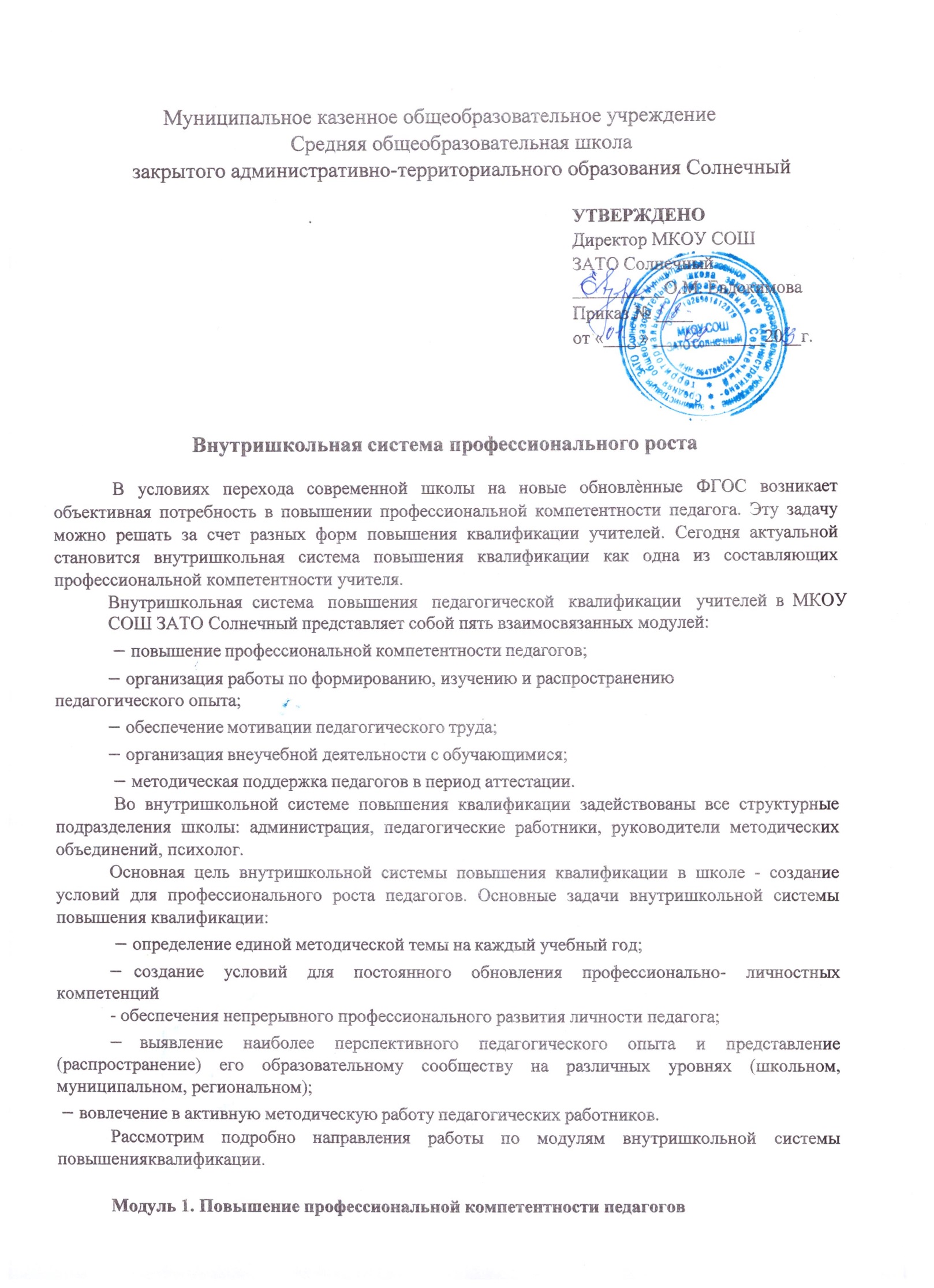 Модуль 1. Повышение профессиональной компетентности педагоговЦели и задачи:-	подготовка высококвалифицированных кадров для внедрения нового содержания образования и достижения инновационных образовательных результатов;создание	условий	для	организации	образовательной	среды, способствующей повышению профессиональной компетентности педагогов;создание	условий	для	постоянного	обновления профессионально-личностных компетенций;повышение информационной, психологической и методической компетентности педагога.Повышение	профессиональной	компетентности	педагогов осуществляется в различных формах.Повышение профессиональной компетентности педагогов с использованием внешних ресурсов:составление информационной карты кандидатур учителей для прохождения курсов повышения квалификации;активизация работы по повышению квалификации через участие педагогов в научно- практических конференциях, семинарах;работа по реализации коллективного проекта «Повышение квалификации педагога через участие в профессиональных конкурсах»: конкурсы классных руководителей.Повышение профессиональной компетентности педагогов на уровне школы:работа методических объединений (учителей предметников, начальных классов);организация работы временных творческих групп учителей по реализации задач и проектов школы.Повышение профессиональной компетентности педагогов осуществляется по следующим учебным блокам: «Информационная компетентность педагога», «Психологическая компетентность педагога»,«Методическая компетентность педагога».Повышение профессиональной компетентности через организацию индивидуальной    работы педагогов по персональным темам самообразования:ежегодное составление банка данных тем самообразования учителей;рассматривание	вопросов	по	самообразованию	педагогов	на заседаниях школьных методических объединений;творческие отчеты по темам самообразования.Повышение профессиональной компетентности молодых специалистов:определение наставников для оказания адресной методической помощи молодым специалистам;создание школы молодого специалиста;проведение инструктивных совещаний с молодыми специалистами по составлению тематического и поурочного планирования, плана воспитательной работы, ведению документации, ознакомлению с требованиями по оцениванию деятельности учащихся, по изучению учебных программ и пояснительных записок к ним;посещение уроков молодых специалистов и вновь принятых учителейс целью знакомства с их работой;ежегодные отчеты по итогам работы.Модуль 2. Организация работы по формированию, изучению и распространению перспективного педагогического опытаЦели и задачи:выявление	и	определение	состояния	методической, исследовательской работы в методических объединениях;распространение передового педагогического опыта в коллективе школы;выявление	наиболее	перспективного	педагогического	опыта	и представление его образовательному сообществу на различных уровнях.Представление педагогического опыта на уровне школы:организация школьного взаимопосещения уроков;публичные отчеты учителей-предметников (победителей различных конкурсов, учителей).Представление педагогического опыта на уровне города:проведение	мастер-классов,	семинаров,	научно-практических конференций, круглых столов, открытых уроков, интерактивных экскурсий;публикации в средствах массовой информации, сборниках научных статей;организация	общения	в	сети	Интернет	с	педагогическими сообществами различных регионов.Модуль 3. Обеспечение мотивации педагогического трудаЦели и задачи:стимулирование совершенствования профессионального мастерства педагогов;выявление	лучших	образцов	современной	личностно-	ориентированной педагогической деятельности в школе;способствование росту престижа педагогического труда.Создание мотивационных условий:направление на курсы, семинары, конференции по актуальным проблемам образования, современным образовательным технологиям педагогов, активно участвующих в инновационной деятельности и методической работе;материальное поощрение педагогов, активно участвующих в инновационной деятельности и методической работе;представление к награждению почетными грамотами разного уровня, правительственными и отраслевыми наградами учителей, внесших значительный личностный вклад в развитие образовательной деятельности школы, муниципальной и региональной систем образования;рекомендации педагогам к представлению и распространению перспективного опыта работы педагогическому сообществу на различных уровнях.Создание информационных условий:информирование	коллектива	о	достижениях	педагогов	и обучающихся на совещаниях при директоре;размещение информации о достижениях обучающихся и педагогов на сайте школы;организация свободного доступа к информационным ресурсам сети Интернет;Модуль 4. Организация внеурочной деятельности с обучающимися Цель: создание в школе условий для полноценной самореализации, личностного и профессионального развития участников образовательного процесса, удовлетворение образовательных потребностей обучающихся в различных направлениях их деятельности, создание благоприятных условий для развития их творческого потенциала и проявления творческих способностей.Модуль 5. Методическая поддержка педагогов в период аттестации Цель: повышение эффективности процедуры аттестации педагогических работников. Методическая поддержка педагогов в школе осуществляется по следующим направлениям:Информирование:знакомство с Положением о порядке аттестации педагогических и руководящих работников государственных и муниципальных образовательных учреждений и другими нормативными документами по аттестации;изучение форм и способов повышения квалификации;изучение возможности представления собственного педагогического опыта.Методическая поддержка:повышение квалификации (курсовая подготовка, обучающие семинары, трансляция педагогического опыта и пр.);  проведение семинаров и мастер-классов, направленных на стимулирование исследовательской и проектной деятельности аттестуемых педагогов;оформление портфолио педагога;проведение методических консультаций по индивидуальному запросу проходящего аттестацию педагога;обучение самоанализу педагогической деятельности за межаттестационный период.Психологическое сопровождение:проведение психологических тренингов и консультаций;развитие навыков самопрезентации;организация профилактики «синдрома эмоционального сгорания», преодоление и выход из стрессовой ситуации в период аттестации.В условиях современной общеобразовательной школы внутришкольная система повышения квалификации учителя приобретает большое значение благодаря ее достоинствам, к главным из которых могут быть отнесены: непрерывность процесса, развития профессиональной компетентности учителя; возможность учета особенностей данной школы, а также постоянное отслеживание роста учителя и связанных с ним изменений в знаниях и развитии учащихся; тщательный отбор содержания теоретических знаний; индивидуализация учебного процесса. Созданная внутришкольная система повышения квалификации как составляющая профессиональной компетентности учителя позволяет успешно решать задачи, поставленные перед школой на современном этапе развития нашего общества.